Конспект урока математики по теме «Устная и письменная нумерация трёхзначных чисел»Предмет: математика. Тема: «Устная и письменная нумерация трёхзначных чисел».Продолжительность: 1 урок (40 минут).Класс:  3 класс (программа приказ № 1598 (7.2)).Технологии: здоровьесберегающие (физкультминутки, смена видов деятельности);коррекционно - развивающие (развитие мышления, памяти, зрительного внимания, ориентировки в пространстве);уровневая дифференциация и индивидуализация обучения (использование индивидуальных заданий на уровне возможностей и способностей учащихся);информационно – коммуникационные (компьютерные) (презентация);интегрированное обучение (межпредметные связи);игровые (обучающие).  Цель: познакомить с новой счётной единицей – 1000, образованием и названием трёхзначных чисел.   Задачи:Образовательные:- закреплять знания об образовании чисел из сотен,  десятков, единиц;- закреплять вычислительные навыки;- закреплять умение решать задачи.Коррекционно - развивающие: - развитие мышления,  памяти, пространственного восприятия, зрительного внимания; - развитие общей и мелкой моторики, тренировка межполушарного взаимодействия;- снятие зрительного напряжения;- активизирование мыслительной деятельности при помощи использования  ИКТ (развитие    операций анализа и синтеза, установление логических  связей).Воспитательные: - развитие познавательного интереса учащихся в области математики и окружающего мира;- развитие трудолюбия, усидчивости, аккуратности.Тип урока: ознакомление с новым материалом.Форма проведения урока: Оборудование:  компьютер;презентация «Устная и письменная нумерация трёхзначных чисел»;дифференцированные заданиями, с учётом индивидуальных особенностей учащихся;дидактическая игра.Форма организации учебной деятельности учащихся: фронтальная, индивидуальная.Методы обучения: словесный  (рассказ, беседа)наглядный  (демонстрация);практический (метод самостоятельной работы);контроль  и самоконтроль;метод формирования личностных результатов (метод воспитания).  План урока.Организационный момент.Сообщение темы урока, активация мыслительной деятельности учащегося. Физкультминутка.Работа по теме урока.Физкультминутка.Работа по теме урока.Подведение итогов урока. Домашнее задание.Рефлексия урока.  Ход урока.Организационный момент.Упражнения на совершенствование восприятия пространства, ориентировку на себя, координацию движений. Учитель и дети становятся друг против друга. Педагог показывает детям части тела, например, правую руку, левое ухо, правую ногу, правое ухо и т.п., а они выполняют это задание в «зеркальном отражении».Сообщение темы урока, активация мыслительной деятельности учащегося.- Сегодня мы с вами совершим путешествие, а куда, вы узнаете, решив цепочку примеров и выбрав число, соответствующее правильному ответу.(7 )  (* 3 ) (– 6) ( : 5) ( * 9) = (ответ: 27)24 – в Африку;27 – в Космос;21 – по городам России- Правильно, мы сегодня летим в Космос на звездолёте. - А чтобы нам можно было путешествовать без проблем, надо взять с собой как можно больше запасов горючего. Перед нами баки с горючим, но они все разные. В одни вмещаются единицы литров (обозначается однозначными числами),  в другие – десятки литров (обозначается двузначными числами),      в третьи – сотни литров (обозначается тремя числами),  а ещё – тысячи литров (обозначается четырьмя числами)  - Счёт ведётся единицами, десятками и сотнями литров. Действия над сотнями выполняют так же, как над единицами и десятками.Работа с учебником. Стр. 42 № 1.8 сот. + 1 сот.       3 сот. * 3        1 тыс.  – 1 сот.  9 сот. – 6 сот.        8 сот. : 4        1 тыс. – 5 сот.- Выберите наибольшее значение, чтобы заправить наши баки горючим, и мы узнаем, к какой планете мы летим.Рассказ учителя. С 2006 года участники Международного астрономического союза приняли решение, что теперь 8 планет в Солнечной системе: Меркурий, Венера, Земля, Марс, Юпитер, Сатурн, Уран, Нептун. Самая большая из них Юпитер, самая близкая к Солнцу – Меркурий. А на нашей планете Земля есть все условия для жизни живых существ.- Вот и определили наш маршрут к далёкой и загадочной планете Марс.Марс на небе виден как планета с красноватым оттенком из – за примесей оксида железа в его составе, поэтому его называют красная планета. Можно подумать, что он является близнецом Земли, но его диаметр всего лишь около половины диаметра Земли, — 6800 км в поперечнике.  Воздух на Марсе смертелен для человека. Размер его атмосферы всего лишь 1% от Земной. Там очень холодно, средняя температура поверхности около – 47 °C. В течение лета, близ экватора, температура может достигать + 20 °C в течение дня, но падать до - 90 °С ночью. Это 110 ° градусов разницы температур создают ветра, которые достигают скорости торнадо. После того как начинаются эти ветры, в воздух поднимается пыль из оксида железа, которая охватывает всю планету.- А наш звездолет влетает в метеоритный поток. Метеориты – это всевозможные космические обломки, которые могут повредить обшивку нашего корабля. Чтобы уберечь космический корабль от повреждений, нужно вычислить значение примеров, записанных на метеоритах.Стр. 42 № 2 (устно). Учащиеся присчитывают и отсчитывают сотнями.№ 3 (устно). Учащиеся определяют количество копеек в рублях и количество сантиметров метрах.Физкультминутка. Учитель: - Мы благополучно миновали пояс метеоритов. Пора нам отдохнуть и дать отдых нашим глазкам.Гимнастика для глаз «Восьмёрки» (вывешивается плакат). Кинезиологические упражнения. Массаж пальчиков.Колечко. Поочередно и как можно быстрее перебирайте пальцы рук, соединяя в кольцо с большим пальцем последовательно указательный, средний и т.д. Проба выполняется в прямом (от указательного пальца к мизинцу) и в обратном (от мизинца к указательному пальцу) порядке. Вначале упражнение выполняется каждой рукой отдельно, затем вместе. Массаж ушных раковин. Помассируйте мочки ушей, затем всю ушную раковину. В конце упражнения разотрите уши руками.Перекрёстные движения. Левой рукой взяться за нос, а правой за левое ухо. Затем поменять руки, правой рукой взяться за нос, левой рукой за правое ухо.            Работа по теме урока. - Ребята, у нас неполадки – сбой в работе бортовых компьютеров. Давайте устраним их. Для этого нам надо решить задачу. Стр. 42 № 5.Цветная бумага - ? 3 набора по 12 листов                                                                                ?Белая бумага – 50 листов. 12*3 = 36 (л.) – цветная бумага;36 + 50 = 86 (л.)Ответ: 86 листов бумаги купили.                           - Молодцы, справились с неполадками и немножко отдохнём.Физкультминутка.  Один, два, три, четыре, пять     (ходьба на месте)В космос мы летим опять          (соединить руки над головой)Отрываюсь от Земли                  (подпрыгнуть)Долетаю до Луны                        (руки в стороны, покружиться)На орбите повесим                      (покачать руками вверх – вниз)И опять домой спешим.               (ходьба на месте)Работа по теме урока. – Вот мы и совершили космическое путешествие к Марсу и теперь нам надо вернуться назад. А для этого необходимо провести вычисления.Самостоятельная работа (слабоуспевающие учащиеся работают с опорой на наглядные пособия для решения примеров: числовой ряд, схема порядка действий; таблица умножения).Стр. 42 № 7 (примеры).Игра для смекалистых.Найди, не вычисляя, наименьшее произведение. Докажи свой выбор.12*2*4         3*12*4        2*2*12Подведение итогов урока. Домашнее задание.- Давайте повторим, какие числа однозначные, двузначны, трёхзначные и   четырёхзначные.- На какие виды действий мы решали примеры? (Сложение, вычитание, умножение и деление).    Задание на дом: стр. 42 № 4, № 6; дополнительные примеры внизу.VIII.      Рефлексия урока.  Вопросы к рефлексии:•Что интересного было сегодня на уроке?•Что было немного сложно?•Какое задание понравилось больше всего?Список литературы:М.И. Моро, М.А. Бантова, С.И. Волкова,  «Математика» 3 класс учебник для общеобразовательных организаций, часть 2, М: «Просвещение», 2018 г. Е. И. Руднянская, «Интегрированные уроки по общеобразовательным предметам и природоведению в начальных классах», - Волгоград: Издательство «Учитель», 2002 г. Информация из Интернет-ресурсов.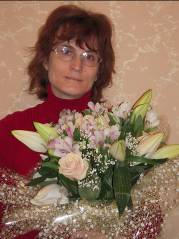 Макарова Светлана Алексеевна,учитель начальных классов.Муниципальное бюджетное общеобразовательное учреждение «Общеобразовательная школа «Возможность»  для детей с ограниченными возможностями здоровья города  Дубны Московской области», vozm@uni-dubna.ruАдрес персонального сайта: https://sites.google.com/site/20svetlanamakarova14/ e-mail: ya.svetlana-makarova@yandex.ruЕдиницы 1 ед.= 1Десятки 1дес.=10Сотни 1сот.=100Тысячи 1тыс.=1000МеркурийВенераМарсЮпитерСатурнУранНептун30050090020010050800